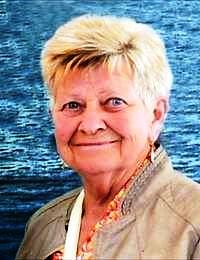 Men meldt het overlijden vanMEVROUW Bertha MAESEchtgenote van wijlen de heerRobert LeijnenGeboren te Lommel op 09 december 1944 Overleden te Overpelt op 17 april 2015Lid van Petanque club PC InterlommelPFV Limburg wenst de familie veel sterkte